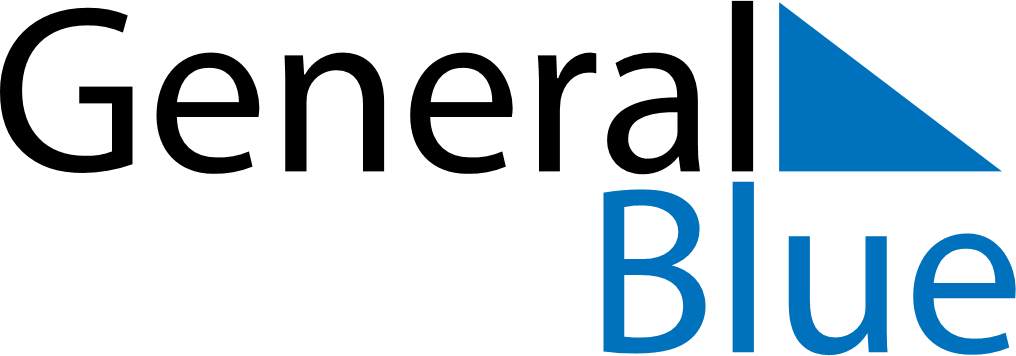 Weekly CalendarFebruary 2, 2025 - February 8, 2025Weekly CalendarFebruary 2, 2025 - February 8, 2025Weekly CalendarFebruary 2, 2025 - February 8, 2025Weekly CalendarFebruary 2, 2025 - February 8, 2025Weekly CalendarFebruary 2, 2025 - February 8, 2025Weekly CalendarFebruary 2, 2025 - February 8, 2025SUNDAYFeb 02MONDAYFeb 03TUESDAYFeb 04WEDNESDAYFeb 05THURSDAYFeb 06FRIDAYFeb 07SATURDAYFeb 08